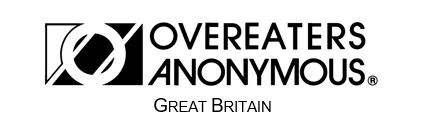 Role – Events Email ResponderDescription:You will be looking after the events@oagb.org.uk inbox and sending on information about events to other volunteers for publication on our website and our email list.Qualifications:To have at least three months of current continuous abstinenceTo have been in OA for at least a yearTo be working the OA steps with a sponsorTo have an understanding of the 12 TraditionsTasks involved:Log into the webmail account for events@oagb.org.uk a couple of times a week to check for new emailsWhen event flyers are received, check them to make sure the following information is included:Name of group or intergroup organising the eventAt least one person’s contact details (phone and/or email)As far as you can tell, the dates/times etc are correctIf any of this is missing/incorrect, liaise with the group/Intergroup to get the flyer updatedOnce checked, send the flyers to the Email List Volunteer and the Events Page UpdaterWorking with:Your main contact on the Board will be the Communications Officer and you will also work with other volunteers, mainly the Email List Volunteer and the Events Page UpdaterApproximate time commitment:2-3 hours a monthTechnical requirements:This role requires Internet access, and would be more easily done on a laptop/PC but would be possible on a tablet/phone